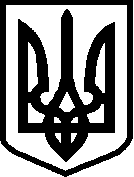 УКРАЇНАЧЕРНІГІВСЬКА ОБЛАСТЬН І Ж И Н С Ь К А    М І С Ь К А    Р А Д АВ И К О Н А В Ч И Й    К О М І Т Е ТР І Ш Е Н Н Ядає:від   « 03 » листопада 2022 р.           м. Ніжин	  	                                №  399Про затвердження «Програми розвитку фізичної культури та спорту відділу з питань фізичної культури та спорту Ніжинської міської ради  на 2022 рік»          Відповідно  до  статей 28, 40, 42, 53, 59, 73 Закону України «Про місцеве  самоврядування в Україні», пункту 17 статті 91 Закону України «Про внесення змін до Бюджетного кодексу України», Закону України «Про правовий режим  воєнного стану» від 12.05.2015 № 389–VІІІ (зі змінами), Указу Президента України «Про введення військового стану в Україні» від 24.02.2022 № 64, постанови Кабінету Міністрів України від 11.03.2022 № 252 «Деякі питання формування та виконання місцевих бюджетів у період воєнного стану» виконавчий комітет Ніжинської міської ради вирішив:      1. Затвердити «Програму розвитку фізичної культури та спорту відділу з питань фізичної культури та спорту Ніжинської міської ради на 2022 рік» (додається):        2. Відділу з питань фізичної культури та спорту  Ніжинської міської ради (Глушко П.В.) забезпечити оприлюднення цього рішення протягом п’яти  робочих днів з дня  його прийняття шляхом розміщення на офіційному сайті Ніжинської міської ради.   3. Контроль  за  виконанням  рішення  покласти заступника міського  голови з питань діяльності  виконавчих органів ради  Смагу С.С.Міська голова                                                                           Олександр КОДОЛА ПОЯСНЮВАЛЬНА ЗАПИСКАдо проекту рішення виконавчого комітету Ніжинської міської ради«Про затвердження Програми розвитку фізичної культури та спорту відділу з питань фізичної культури та спорту Ніжинської міської ради на 2022 рік»Проектом рішення виконавчого комітету Ніжинської міської ради «Про затвердження Програми розвитку фізичної культури та спорту відділу з питань фізичної культури та спорту Ніжинської міської ради на 2022 рік» передбачається затвердження Програми розвитку фізичної культури та спорту відділу з питань фізичної культури та спорту Ніжинської міської ради на 2022 рік.Прийняття вищезазначеної програми дозволить створити умови для якісного виконання заходів, забезпечення підвищення ефективності роботи установи, створить додаткові умови для занять фізичною культурою та спортом. Використання коштів на виконання вказаних заходів здійснюватиметься у межах бюджетних асигнувань, передбачених у бюджеті міської територіальної громади та додаткових коштів не потребує.Начальник відділу з питань фізичної культури та спортуНіжинської міської ради 						Павло  ГЛУШКОВізують:Перший заступник міського головиз питань діяльності виконавчих органів ради                                                                           Федір ВОВЧЕНКОКеруючий  справами виконавчого                                          комітету міської ради                                                             Валерій САЛОГУБ     Начальник  фінансового управління                               Людмила ПИСАРЕНКОміської радиНачальник  відділу юридично -                                            В’ячеслав ЛЕГА кадрового забезпечення                            Затвердженорішенням виконавчого комітету Ніжинської міської радивід  « 03» листопада  2022  року №  399ПРОГРАМАрозвитку фізичної культури та спорту відділу з питань фізичної культури та спорту Ніжинської міської радина 2022 рік І. Паспорт програми розвитку фізичної культури та спорту відділу з питань фізичної культури та спорту Ніжинської міської радина 2022 рік ІІ. Проблема,  на  розв’язання  якої  спрямована  програмаНа сучасному етапі розвитку суспільства фізична культура - це самостійна і особлива галузь загальної культури, яка спрямована, головним чином, на зміцнення здоров'я людини, продовження її творчої активності та життя, а також на зростання і вдосконалення її всебічного і гармонійного розвитку та використання набутих якостей в суспільній, трудовій та інших видах діяльності.Для сьогоднішньої України характерним є різке зниження рівня фізичної культури дітей та молоді, що пов’язано з недооцінкою оздоровчої та виховної ролі фізичної культури та спорту. Досить помітно зросла кількість хронічних захворювань серед дітей і молоді, набула гостроти проблема зловживання наркотиків, алкоголю тощо. Загострення екологічного становища, вади соціального захисту, проблеми медицини та низький рівень фізичної культури населення зумовлюють напружену демографічну ситуацію. Водночас фізична культура та спорт є ефективним та найбільш економічним засобом профілактики захворюваності, зміцнення генофонду та розв’язання різних соціальних проблем. Вищезазначені проблеми можливо розв’язати за умов застосування програмного методу на основі розробки та реалізації Програми із залученням фінансових ресурсів органів місцевого самоврядування та створенні умов для сучасного формування здорового способу життя, організації і проведенні  фізкультурно-оздоровчої, навчально-тренувальної роботи, спортивних заходів тощо.ІІІ. Мета програми:Мета Програми полягає у створенні умов для впровадження здорового способу життя, залучення населення громади до масового спорту як важливої складової, покращення якості та тривалості активного життя населення, забезпечення виховання молоді в дусі олімпізму, пропагування здорового способу життя. 	Метою Програми є досягнення високого рівня майстерності спортсменів, гармонійний розвиток особистості, фізична підготовка, зміцнення здоров’я спортсменів громади, підготовка спортсменів та участь у чемпіонатах, кубках, змаганнях різних рівнів, а також у обласних, всеукраїнських та міжнародних змаганнях, покращення матеріально-технічної спортивної бази, забезпечення допомоги у відрядженні на змагання спортсменів з олімпійських, неолімпійських та національних видів спорту, проведення спортивно-масових заходів у громаді на високому організаційному рівні, пропаганда та популяризація фізичної культури та спорту, здорового способу життя.ІV. Обґрунтування шляхів  і  засобів  розв’язання  проблеми, обсягів та джерел фінансування; строки та етапи виконання Програми Прийняття Програми диктується необхідністю:- створення нормативно-правової бази, що вирішує основні принципи державної політики в сфері фізичного виховання, збереження та укріплення здоров’я населення;- удосконалення системи підготовки спортсменів, членів збірних команд громади, області та України; - успішність розвитку спорту базується на ефективності тренувального процесу;- участь у змаганнях усіх рівнів;- проведення фізкультурно-спортивних заходів з олімпійських, неолімпійських та національних видів спорту;- створення належних умов для навчально-тренувальної роботи, а саме оплата транспортних послуг до місця проведення навчально-тренувальних зборів, а також оплата проживання та харчування спортсменам та тренерам, при умові проведення зборів на інших спортивних базах країни та світу;- оплата транспортних послуг та інших витрат учасникам змагань;- проведення учбово-тренувальних зборів для участі збірних команд та спортсменів громади у чемпіонатах областей, України, міжнародних змаганнях, всеукраїнських змаганнях та інших змаганнях різного рівня з видів спорту;- зміцнення матеріально-технічної спортивної бази міської територіальної громади.Фінансування заходів Програми проводиться в установленому законодавством порядку за рахунок бюджетних коштів відповідно до затверджених кошторисів та інших джерел не заборонених чинним законодавством.Обсяг коштів, які пропонується залучити на виконання програми зазначено в Додатку 1.Термін реалізації Програми – впродовж 2022 року.V. Напрями діяльності, перелік завдань і заходів програми та результативні показникиПріоритетними напрямами програми є:- забезпечення розвитку спорту для запитів населення, ствердження гордості співгромадян, посилення авторитету громади у обласному спортивному русі; - збереження наявної, з подальшим удосконаленням, матеріально – технічної бази громади, поліпшення умов її функціонування;- забезпечення фінансової підтримки для заохочення спортсменів до високих спортивних результатів на обласних, всеукраїнських, європейських та всесвітніх змаганнях;- підготовка кращих спортсменів громади до участі у змаганнях усіх рівнів;-  відшкодуванням усіх витрат за участь у змаганнях;- проведення навчально-тренувальних зборів з різних видів спорту;- організація та проведення фізкультурно-спортивних, спортивно-масових заходів, чемпіонатів, кубків та інших спортивних змагань;Перелік завдань і заходів Програми наведено у Додатках 2,3. VI. Координація та контроль за ходом виконання Програми Безпосередній контроль за виконанням завдань та заходів програми, цільове та ефективне використання коштів у процесі виконання програми забезпечує відділ з питань фізичної культури та спорту Ніжинської міської ради, як головний розпорядник бюджетних коштів. З метою підвищення ефективності використання бюджетних коштів відділ  ініціює внесення змін до програми на підставі даних аналізу щодо стану її виконання.Звіт про виконання Програми надається головним розпорядником  коштів  щоквартально до 6-го  числа  місяця,  наступного  за  звітним  кварталом, фінансовому управлінню Ніжинської міської ради.Головний розпорядник звітує про виконання Програми на сесії міської ради за підсумками року.Міський голова							Олександр КОДОЛАДодаток 1 до Програми                     розвитку фізичної культури та спорту відділу з питань фізичної культури та спорту  Ніжинської міської ради на 2022 рікРесурсне забезпечення програми розвитку фізичної культури та спорту відділу з питань фізичної культури та спорту Ніжинської міської ради Чернігівської області на  2022 рік                                                                                                           грн.Додаток 2 до Програми розвитку фізичної культури та спорту відділу з питань фізичної культури та спорту  Ніжинської міської ради на 2022 рікПерелік завдань відділу з питань фізичної культури та спорту Ніжинської міської ради на 2022 рік по КПКВК 1115011Додаток 3 до Програми розвитку фізичної культури та спорту відділу з питань фізичної культури та спорту  Ніжинської міської ради на 2022 рікПерелік завдань відділу з питань фізичної культури та спорту Ніжинської міської ради на 2022 рік по КПКВК 1115012 1Ініціатор розроблення програмиВідділ з питань фізичної культури та спорту Ніжинської міської ради2Законодавча база програмиЗакон України «Про фізичну культуру і спорт» 06.09.2022р.  № 2563-IХ, концепція реформування сфери фізичного виховання та спорту, Бюджетний кодекс України, Закон України «Про місцеве самоврядування в Україні». 3Розробник програмиВідділ з питань фізичної культури та спорту Ніжинської міської ради Чернігівської області4Головний розпорядник бюджетних коштівВідділ з питань фізичної культури та спорту Ніжинської міської ради Чернігівської області5Відповідальні виконавці програми (учасники програми)Відділ з питань фізичної культури та спорту Ніжинської міської ради Чернігівської області, спортивні громадські організації, спортсмени, тренери та судді6Термін реалізації програми2022 р.7Загальний обсяг фінансових ресурсів, в т.ч. кредиторська заборгованість минулих періодів, необхідних для реалізації програми, всього, гривень у тому числі:1 179 000,00 грн.7.1Кошти бюджету Ніжинської міської територіальної громади1 179 000,00 грн.7.2Кошти  інших джерелОбсяг коштів, які пропонується залучити на виконання програмиУсього витрат на виконання програмиОбсяг коштів, які пропонується залучити на виконання програмиУсього витрат на виконання програмиОбсяг коштів, які пропонується залучити на виконання програмиУсього витрат на виконання програмиОбсяг ресурсів, в т.ч. кредиторська заборгованість усього, у тому числі:1 179 000державний бюджетобласний бюджетбюджет Ніжинської міської ТГ, в т.ч.1 179 000загальний фонд1 179 000спеціальний фондкошти не бюджетних джерел№ п/пЗавданняКЕКВОбсяг фінансування2022 рік, грн.Джерела фінансування1Придбання спортивної атрибутики221055 000,00бюджет Ніжинської міської ТГВсього 221055 000,002Проведення навчально-тренувальні зборів і змагань з олімпійських видів спорту2240910 000бюджет Ніжинської міської ТГВсього 2240910 000РАЗОМ965 000№ п/пЗавданняКЕКВОбсяг фінансування2022 рік, грн.Джерела фінансування1Придбання спортивної атрибутики221048 000,00бюджет Ніжинської міської ТГВсього 221048 000,002Проведення навчально-тренувальні зборів і змагань з неолімпійських видів спорту2240166 000бюджет Ніжинської міської ТГВсього 2240166 000РАЗОМ214 000